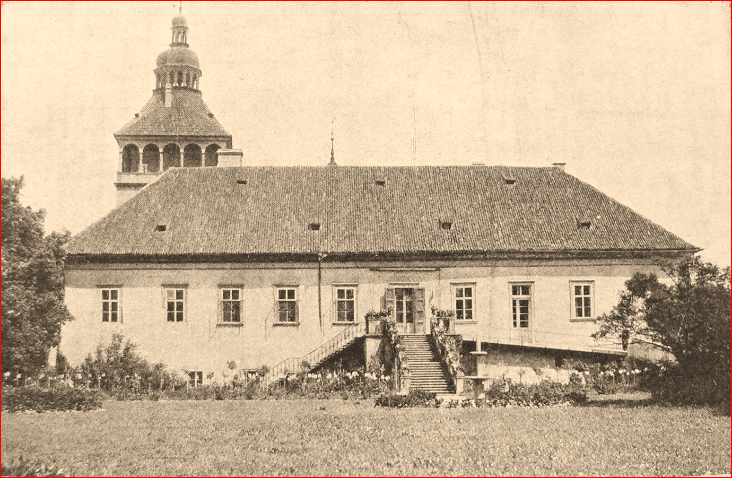 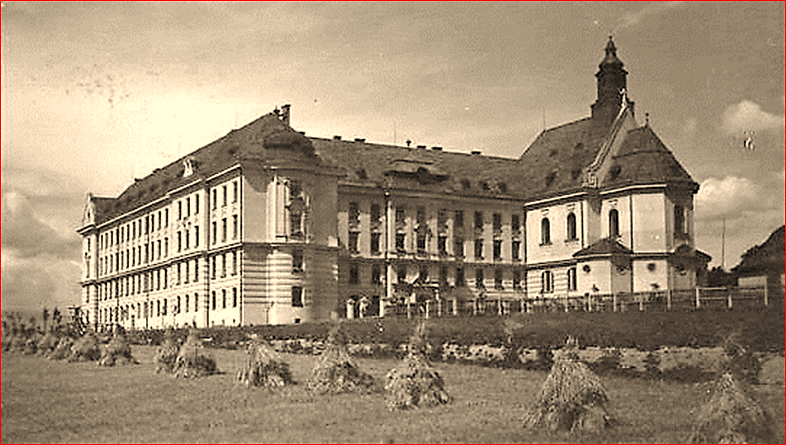 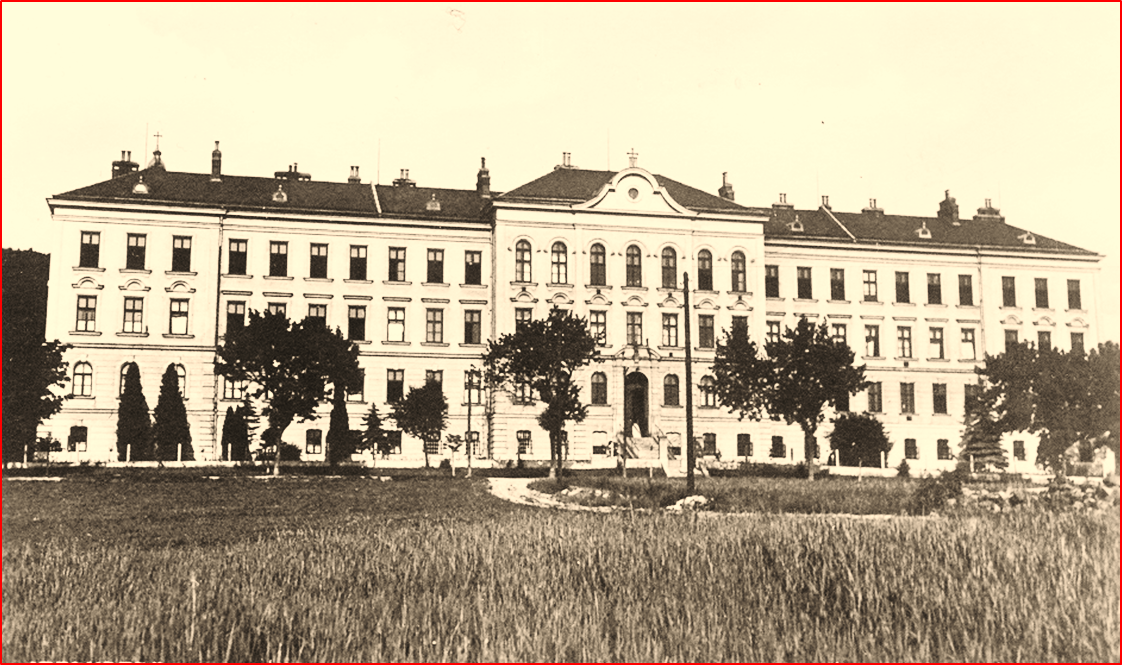                Smečno                                                                                       Bruntál                                                                                     Šternberk Přednáška s projekcí historických snímků 130 let Vincentina3. 9. 2019 od 9,00 hod.                                                                   Sál Vincentina, Sadová 7, ŠternberkPřednáší PhDr. Jaromír Hublar, Ph.D.